TABELA DE VENCIMENTOS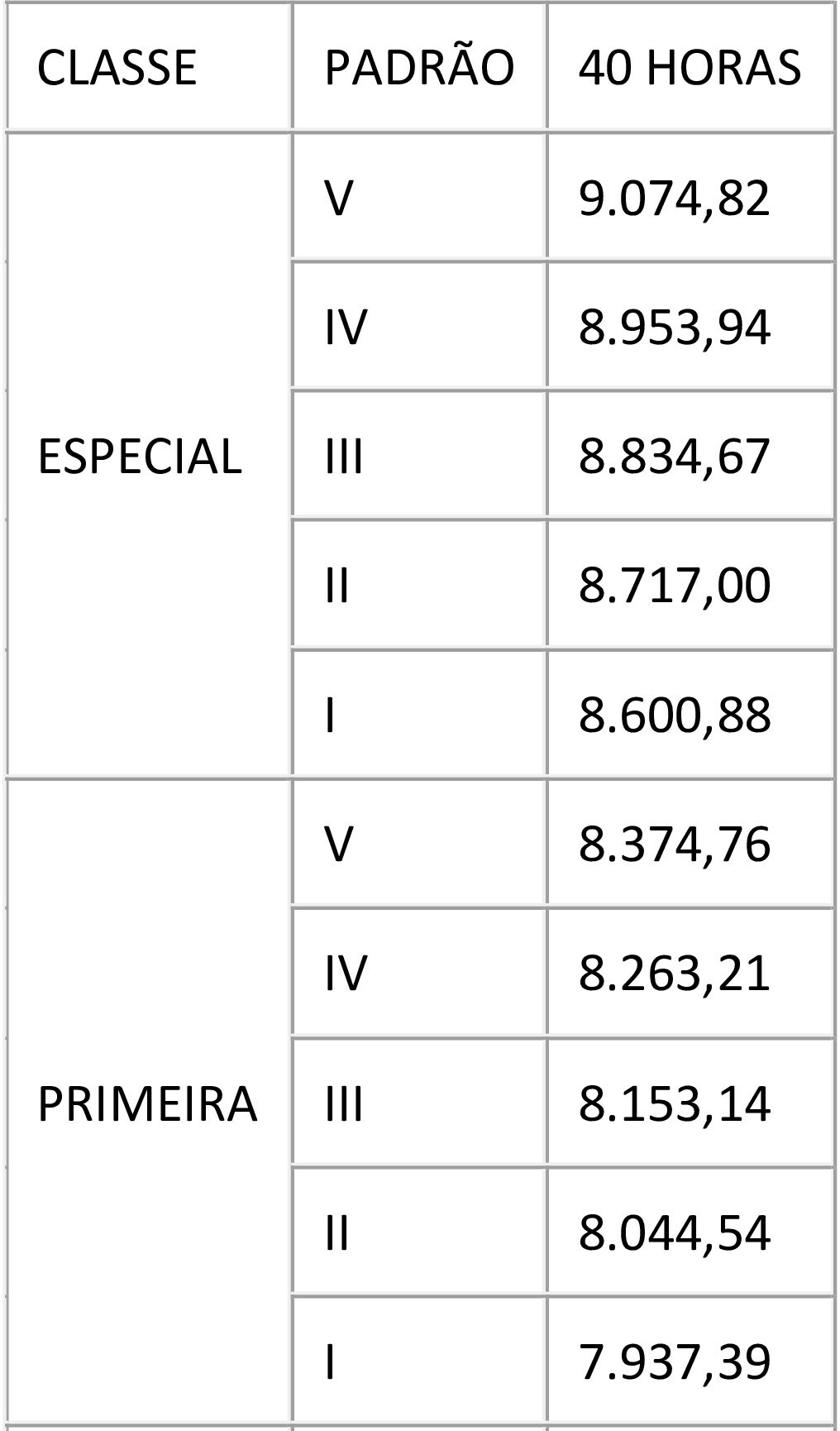 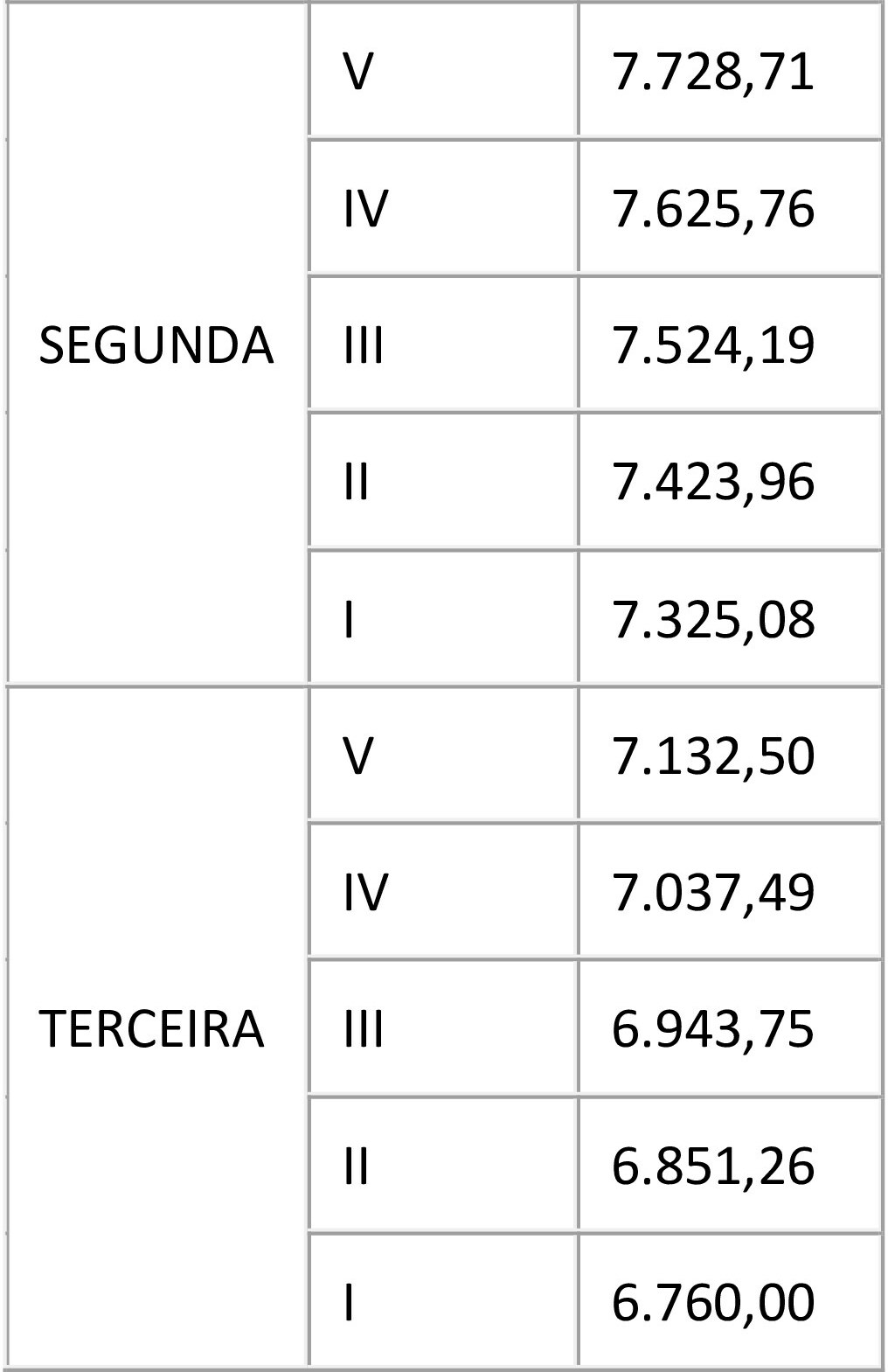 